                                                                                                                                                                        Tarih: 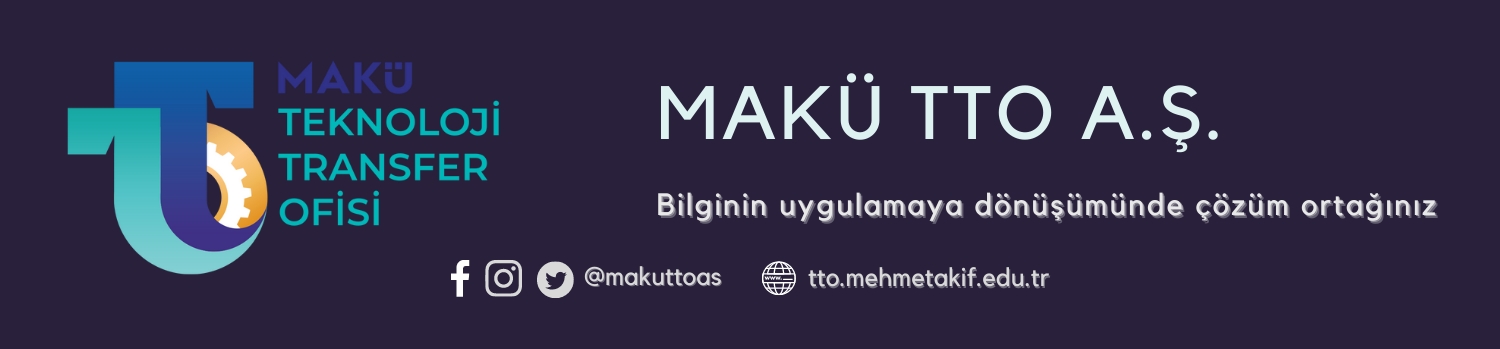 Üniversitemizin mensubuysanız fakültenizi veya bağlı olduğunuz birimi ve bölümünüzü “Kurum/Firma Adı” kısmında belirtiniz.Tarafımca doldurulan bilgi talep formu kapsamında belirtmiş olduğum hizmet talebine ilişkin beyanım için gereğinin yapılmasını arz ederim.  Başvuru Sahibinin Adı Soyadı ve İmzası                                          Başvuruyu Alanın Adı Soyadı ve İmzasıGENEL BİLGİLERGENEL BİLGİLERAdıSoyadıKurum/Firma AdıUnvanıCep TelefonuE-posta AdresiEğitim ve bilgilendirmelerden haberdar olmak istiyorumProje konusunda desteğe ihtiyacım var.Fikri ve sınai haklar hakkında bilgi almak istiyorum.Bilimsel bir çalışmamı koruma altına almak istiyorum (faydalı model, patent, vb.).Lisansüstü çalışmam için destek almak istiyorum.Çalışmamı katma değere dönüştürmek istiyorum.Çalışmak istediğim alanda eşleştirmeye ihtiyacım var.Diğer Talebinizi özetleyiniz